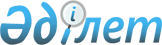 Мәслихаттың 2020 жылғы 13 қаңтардағы № 340 "Ұзынкөл ауданы ауылдарының, ауылдық округтерінің 2020-2022 жылдарға арналған бюджеттері туралы" шешіміне өзгерістер мен толықтыру енгізу туралы
					
			Мерзімі біткен
			
			
		
					Қостанай облысы Ұзынкөл ауданы мәслихатының 2020 жылғы 28 қазандағы № 412 шешімі. Қостанай облысының Әділет департаментінде 2020 жылғы 29 қазанда № 9519 болып тіркелді. Мерзімі өткендіктен қолданыс тоқтатылды
      2008 жылғы 4 желтоқсандағы Қазақстан Республикасы Бюджет кодексінің 106 және 109-1-баптарына, "Қазақстан Республикасындағы жергілікті мемлекеттік басқару және өзін-өзі басқару туралы" 2001 жылғы 23 қаңтардағы Қазақстан Республикасы Заңының 6-бабына сәйкес Ұзынкөл аудандық мәслихаты ШЕШІМ ҚАБЫЛДАДЫ:
      1. Мәслихаттың "Ұзынкөл ауданы ауылдарының, ауылдық округтерінің 2020-2022 жылдарға арналған бюджеттері туралы" 2020 жылғы 13 қаңтардағы № 340 шешіміне (2020 жылғы 15 қаңтарда Қазақстан Республикасы нормативтік құқықтық актілерінің эталондық бақылау банкінде жарияланған, Нормативтік құқықтық актілерді мемлекеттік тіркеу тізілімінде № 8883 болып тіркелген) мынадай өзгерістер мен толықтыру енгізілсін:
      көрсетілген шешімнің 11-тармағы жаңа редакцияда жазылсын:
      "11. Киров ауылдық округінің 2020-2022 жылдарға арналған бюджеті тиісінше 7, 8 және 9 – қосымшаларға сәйкес, оның ішінде 2020 жылға мынадай көлемдерде бекітілсін:
      1) кірістер – 23636,0 мың теңге, оның iшiнде:
      салықтық түсімдер бойынша – 461,0 мың теңге;
      салықтық емес түсімдер бойынша – 30,0 мың теңге;
      негiзгi капиталды сатудан түсетiн түсiмдер бойынша – 0,0 мың теңге;
      трансферттер түсімі бойынша – 23145,0 мың теңге;
      2) шығындар – 23636,0 мың теңге;
      3) таза бюджеттiк кредиттеу – 0,0 мың теңге, оның iшiнде:
      бюджеттiк кредиттер – 0,0 мың теңге;
      бюджеттiк кредиттердi өтеу – 0,0 мың теңге;
      4) қаржы активтерiмен операциялар бойынша сальдо – 0,0 мың теңге;
      5) бюджет тапшылығы (профициті) – 0,0 мың теңге;
      6) бюджет тапшылығын қаржыландыру (профицитін пайдалану) – 0,0 мың теңге.";
      көрсетілген шешім мынадай мазмұндағы 12-1-тармақпен толықтырылсын:
      "12-1. 2020 жылға арналған Киров ауылдық округінің бюджетінде модульдік ғимараттарды орнатуға облыстық бюджеттен ағымдағы нысаналы трансферттер түсімі көзделгені ескерілсін.";
      көрсетілген шешімнің 15-тармағы жаңа редакцияда жазылсын:
      "15. Новопокров ауылдық округінің 2020-2022 жылдарға арналған бюджеті тиісінше 10, 11 және 12 – қосымшаларға сәйкес, оның ішінде 2020 жылға мынадай көлемдерде бекітілсін:
      1) кірістер – 32399,0 мың теңге, оның iшiнде:
      салықтық түсімдер бойынша – 2085,0 мың теңге;
      салықтық емес түсімдер бойынша – 75,0 мың теңге;
      негiзгi капиталды сатудан түсетiн түсiмдер бойынша – 0,0 мың теңге;
      трансферттер түсімі бойынша – 30239,0 мың теңге;
      2) шығындар – 32399,0 мың теңге;
      3) таза бюджеттiк кредиттеу – 0,0 мың теңге, оның iшiнде:
      бюджеттiк кредиттер – 0,0 мың теңге;
      бюджеттiк кредиттердi өтеу – 0,0 мың теңге;
      4) қаржы активтерiмен операциялар бойынша сальдо – 0,0 мың теңге;
      5) бюджет тапшылығы (профициті) – 0,0 мың теңге;
      6) бюджет тапшылығын қаржыландыру (профицитін пайдалану) – 0,0 мың теңге.";
      көрсетілген шешімнің 21-тармағы жаңа редакцияда жазылсын:
      "21. Обаған ауылдық округінің 2020-2022 жылдарға арналған бюджеті тиісінше 13, 14 және 15–қосымшаларға сәйкес, оның ішінде 2020 жылға мынадай көлемдерде бекітілсін:
      1) кірістер – 15331,0 мың теңге, оның iшiнде:
      салықтық түсімдер бойынша – 641,0 мың теңге;
      салықтық емес түсімдер бойынша – 3,0 мың теңге;
      негiзгi капиталды сатудан түсетiн түсiмдер бойынша – 0,0 мың теңге;
      трансферттер түсімі бойынша – 14687,0 мың теңге;
      2) шығындар – 15331,0 мың теңге;
      3) таза бюджеттiк кредиттеу – 0,0 мың теңге, оның iшiнде:
      бюджеттiк кредиттер – 0,0 мың теңге;
      бюджеттiк кредиттердi өтеу – 0,0 мың теңге;
      4) қаржы активтерiмен операциялар бойынша сальдо – 0,0 мың теңге;
      5) бюджет тапшылығы (профициті) – 0,0 мың теңге;
      6) бюджет тапшылығын қаржыландыру (профицитін пайдалану) – 0,0 мың теңге.";
      көрсетілген шешімнің 25-тармағы жаңа редакцияда жазылсын:
      "25. Пресногорьков ауылдық округінің 2020-2022 жылдарға арналған бюджеті тиісінше 16, 17 және 18 - қосымшаларға сәйкес, оның ішінде 2020 жылға мынадай көлемдерде бекітілсін:
      1) кірістер – 64238,0 мың теңге, оның iшiнде:
      салықтық түсімдер бойынша – 4812,0 мың теңге;
      салықтық емес түсімдер бойынша – 15,0 мың теңге;
      негiзгi капиталды сатудан түсетiн түсiмдер бойынша – 0,0 мың теңге;
      трансферттер түсімі бойынша – 59411,0 мың теңге;
      2) шығындар – 64238,0 мың теңге;
      3) таза бюджеттiк кредиттеу – 0,0 мың теңге, оның iшiнде:
      бюджеттiк кредиттер – 0,0 мың теңге;
      бюджеттiк кредиттердi өтеу – 0,0 мың теңге;
      4) қаржы активтерiмен операциялар бойынша сальдо – 0,0 мың теңге;
      5) бюджет тапшылығы (профициті) – 0,0 мың теңге;
      6) бюджет тапшылығын қаржыландыру (профицитін пайдалану) – 0,0 мың теңге.";
      көрсетілген шешімнің 28-тармағы жаңа редакцияда жазылсын:
      "28. 2020 жылға арналған Пресногорьков ауылдық округінің бюджетінде облыстық бюджеттен ағымдағы нысаналы трансферттер түсімі көзделгені ескерілсін, оның ішінде:
      мектепке дейінгі білім беру ұйымдарын бейнебақылау камераларымен жарақтандыруға;
      мемлекеттік мектепке дейінгі білім беру ұйымдарының педагогтеріне ұзақтығы 42 күнтізбелік күн жыл сайынғы ақылы еңбек демалысын 56 күнге дейін ұзартуға;
      модульдік ғимараттарды орнатуға.";
      көрсетілген шешімнің 31-тармағы жаңа редакцияда жазылсын:
      "31. Ряжск ауылдық округінің 2020-2022 жылдарға арналған бюджеті тиісінше 19, 20 және 21 – қосымшаларға сәйкес, оның ішінде 2020 жылға мынадай көлемдерде бекітілсін:
      1) кірістер – 19002,0 мың теңге, оның iшiнде:
      салықтық түсімдер бойынша – 770,0 мың теңге;
      салықтық емес түсімдер бойынша – 15,0 мың теңге;
      негiзгi капиталды сатудан түсетiн түсiмдер бойынша – 0,0 мың теңге;
      трансферттер түсімі бойынша – 18217,0 мың теңге;
      2) шығындар – 19002,0 мың теңге;
      3) таза бюджеттiк кредиттеу – 0,0 мың теңге, оның iшiнде:
      бюджеттiк кредиттер – 0,0 мың теңге;
      бюджеттiк кредиттердi өтеу – 0,0 мың теңге;
      4) қаржы активтерiмен операциялар бойынша сальдо – 0,0 мың теңге;
      5) бюджет тапшылығы (профициті) – 0,0 мың теңге;
      6) бюджет тапшылығын қаржыландыру (профицитін пайдалану) – 0,0 мың теңге.";
      көрсетілген шешімнің 39-тармағы жаңа редакцияда жазылсын:
      "39. Троебратское ауылының 2020-2022 жылдарға арналған бюджеті тиісінше 25, 26 және 27 – қосымшаларға сәйкес, оның ішінде 2020 жылға мынадай көлемдерде бекітілсін:
      1) кірістер – 20925,0 мың теңге, оның iшiнде:
      салықтық түсімдер бойынша – 2145,0 мың теңге;
      салықтық емес түсімдер бойынша – 41,0 мың теңге;
      негiзгi капиталды сатудан түсетiн түсiмдер бойынша – 0,0 мың теңге;
      трансферттер түсімі бойынша – 18739,0 мың теңге;
      2) шығындар – 20925,0 мың теңге;
      3) таза бюджеттiк кредиттеу – 0,0 мың теңге, оның iшiнде:
      бюджеттiк кредиттер – 0,0 мың теңге;
      бюджеттiк кредиттердi өтеу – 0,0 мың теңге;
      4) қаржы активтерiмен операциялар бойынша сальдо – 0,0 мың теңге;
      5) бюджет тапшылығы (профициті) – 0,0 мың теңге;
      6) бюджет тапшылығын қаржыландыру (профицитін пайдалану) – 0,0 мың теңге.";
      көрсетілген шешімнің 47-тармағы жаңа редакцияда жазылсын:
      "47. Ұзынкөл ауылдық округінің 2020-2022 жылдарға арналған бюджеті тиісінше 31, 32 және 33-қосымшаларға сәйкес, оның ішінде 2020 жылға мынадай көлемдерде бекітілсін:
      1) кірістер – 460621,0 мың теңге, оның ішінде:
      салықтық түсімдер бойынша – 17749,0 мың теңге;
      салықтық емес түсімдер бойынша – 31,0 мың теңге;
      негiзгi капиталды сатудан түсетiн түсiмдер бойынша – 0,0 мың теңге;
      трансферттер түсімі бойынша – 442841,0 мың теңге;
      2) шығындар – 564264,9 мың теңге;
      3) таза бюджеттік кредиттеу – 0,0 мың теңге, оның ішінде:
      4) қаржы активтерімен операциялар бойынша сальдо – 0,0 мың теңге;
      5) бюджет тапшылығы (профициті) – -103643,9 мың теңге;
      6) бюджет тапшылығын қаржыландыру (профицитін пайдалану) – 103643,9 мың теңге.";
      көрсетілген шешімнің 50-тармағы жаңа редакцияда жазылсын:
      "50. 2020 жылға арналған Ұзынкөл ауылдық округінің бюджетінде аудандық бюджеттен ағымдағы нысаналы трансферттер түсімі көзделгені ескерілсін, оның ішінде:
      Ворошилов көшесін орташа жөндеуге;
      ауыл ішіндегі көшелерді және автотұрақтарды орташа жөндеу бойынша сметалық құжаттаманы әзірлеу қызметтеріне;
      Ұзынкөл ауылы көшелерін орташа жөндеуге объектілер бойынша жұмыстар мен материалдардың сапасын сараптаудың құнын есептеу бойынша қызметтерге;
      "Сәуле" бөбекжайының шатырын жабу бойынша ағымдағы жөндеуге;
      Ұзынкөл ауылында алты арка орнатуға;
      Сейфуллин көшесіне жарық орнатуға;
      Ұзынкөл ауылындағы қоғамдық орындарға бейнебақылау жүйесін орнатуға.";
      көрсетілген шешімнің 51-тармағы жаңа редакцияда жазылсын:
      "51. 2020 жылға арналған Ұзынкөл ауылдық округінің бюджетінде облыстық бюджеттен ағымдағы нысаналы трансферттер түсімі көзделгені ескерілсін, оның ішінде:
      мектепке дейінгі білім беру ұйымдарын бейнебақылау камераларымен жарақтандыруға;
      мемлекеттік мектепке дейінгі білім беру ұйымдарының педагогтеріне ұзақтығы 42 күнтізбелік күн жыл сайынғы ақылы еңбек демалысын 56 күнге дейін ұзартуға.";
      көрсетілген шешімнің 1, 4, 7, 10, 13, 16, 19, 22, 25, 28, 31 - қосымшалары осы шешімнің 1, 2, 3, 4, 5, 6, 7, 8, 9, 10, 11 - қосымшаларына сәйкес жаңа редакцияда жазылсын.
      2. Осы шешім 2020 жылғы 1 қаңтардан бастап қолданысқа енгізіледі. 2020 жылға Бауман ауылының бюджеті 2020 жылға Ершов ауылдық округінің бюджеті 2020 жылға Киров ауылдық округінің бюджеті 2020 жылға Новопокров ауылдық округінің бюджеті 2020 жылға Обаған ауылдық округінің бюджеті 2020 жылға Пресногорьков ауылдық округінің бюджеті 2020 жылға Ряжск ауылдық округінің бюджеті 2020 жылға Сатай ауылының бюджеті 2020 жылға Троебратское ауылының бюджеті 2020 жылға Федоров ауылдық округінің бюджеті 2020 жылға Ұзынкол ауылдық округінің бюджеті
					© 2012. Қазақстан Республикасы Әділет министрлігінің «Қазақстан Республикасының Заңнама және құқықтық ақпарат институты» ШЖҚ РМК
				
      Сессия төрайымы 

В. Лазарева

      Ұзынкөл аудандық мәслихатының хатшысы 

А. Бараншина
Мәслихаттың
2020 жылғы 28 қазандағы
№ 412 шешіміне
1-қосымшаМәслихаттың
2020 жылғы "13" қаңтардағы
№ 340 шешіміне
1-қосымша
Санаты
Санаты
Санаты
Санаты
Санаты
Сома, мың теңге
Сыныбы
Сыныбы
Сыныбы
Сыныбы
Сома, мың теңге
Кіші сыныбы
Кіші сыныбы
Кіші сыныбы
Сома, мың теңге
Атауы
Сома, мың теңге
I. Кірістер
13850,0
1
Салықтық түсімдер
546,0
01
Табыс салығы
323,0
2
Жеке табыс салығы
323,0
04
Меншiкке салынатын салықтар
223,0
1
Мүлiкке салынатын салықтар
14,0
3
Жер салығы
92,0
4
Көлiк құралдарына салынатын салық
117,0
2
Салықтық емес түсiмдер
60,0
01
Мемлекеттік меншіктен түсетін кірістер
60,0
5
Мемлекет меншігіндегі мүлікті жалға беруден түсетін кірістер
60,0
4
Трансферттердің түсімдері
13244,0
02
Мемлекеттiк басқарудың жоғары тұрған органдарынан түсетiн трансферттер
13244,0
3
Аудандардың (облыстық маңызы бар қаланың) бюджетінен трансферттер
13244,0
Функционалдық топ
Функционалдық топ
Функционалдық топ
Функционалдық топ
Функционалдық топ
Сома, мың теңге
Кіші функция
Кіші функция
Кіші функция
Кіші функция
Сома, мың теңге
Бюджеттік бағдарламалардың әкімшісі
Бюджеттік бағдарламалардың әкімшісі
Бюджеттік бағдарламалардың әкімшісі
Сома, мың теңге
Бағдарлама
Бағдарлама
Сома, мың теңге
Атауы
Сома, мың теңге
II. Шығындар
13850,0
01
Жалпы сипаттағы мемлекеттiк қызметтер 
12929,0
1
Мемлекеттiк басқарудың жалпы функцияларын орындайтын өкiлдi, атқарушы және басқа органдар
12929,0
124
Аудандық маңызы бар қала, ауыл, кент, ауылдық округ әкімінің аппараты
12929,0
001
Аудандық маңызы бар қала, ауыл, кент, ауылдық округ әкімінің қызметін қамтамасыз ету жөніндегі қызметтер
12929,0
07
Тұрғын үй-коммуналдық шаруашылық
521,0
3
Елді-мекендерді көркейту
521,0
124
Аудандық маңызы бар қала, ауыл, кент, ауылдық округ әкімінің аппараты
521,0
008
Елді мекендердегі көшелерді жарықтандыру
331,0
011
Елді мекендерді абаттандыру мен көгалдандыру
190,0
12
Көлiк және коммуникация
400,0
1
Автомобиль көлiгi
400,0
124
Аудандық маңызы бар қала, ауыл, кент, ауылдық округ әкімінің аппараты
400,0
013
Аудандық маңызы бар қалаларда, ауылдарда, кенттерде, ауылдық округтерде автомобиль жолдарының жұмыс істеуін қамтамасыз ету
400,0
III. Таза бюджеттік кредиттеу
0,0
IV. Қаржы активтерімен операциялар бойынша сальдо
0,0
V. Бюджет тапшылығы (профициті)
0,0
VI. Бюджет тапшылығын қаржыландыру (профицитін пайдалану)
0,0Мәслихаттың
2020 жылғы "28" қазандағы
№ 412 шешіміне
2-қосымшаМәслихаттың
2020 жылғы "13" қаңтардағы
№ 340 шешіміне
4-қосымша
Санаты
Санаты
Санаты
Санаты
Санаты
Сома, мың теңге
Сыныбы 
Сыныбы 
Сыныбы 
Сыныбы 
Сома, мың теңге
Кіші сыныбы
Кіші сыныбы
Кіші сыныбы
Сома, мың теңге
Атауы
Сома, мың теңге
I. Кірістер
55226,0
1
Салықтық түсімдер
1478,0
01
Табыс салығы
667,0
2
Жеке табыс салығы
667,0
04
Меншiкке салынатын салықтар
811,0
1
Мүлiкке салынатын салықтар
33,0
3
Жер салығы
265,0
4
Көлiк құралдарына салынатын салық
513,0
2
Салықтық емес түсiмдер
70,0
01
Мемлекеттік меншіктен түсетін кірістер
70,0
5
Мемлекет меншігіндегі мүлікті жалға беруден түсетін кірістер
70,0
4
Трансферттердің түсімдері
53678,0
02
Мемлекеттiк басқарудың жоғары тұрған органдарынан түсетiн трансферттер
53678,0
3
Аудандардың (облыстық маңызы бар қаланың) бюджетінен трансферттер
53678,0
Функционалдық топ
Функционалдық топ
Функционалдық топ
Функционалдық топ
Функционалдық топ
Сома, мың теңге
Кіші функция
Кіші функция
Кіші функция
Кіші функция
Сома, мың теңге
Бюджеттік бағдарламалардың әкімшісі
Бюджеттік бағдарламалардың әкімшісі
Бюджеттік бағдарламалардың әкімшісі
Сома, мың теңге
Бағдарлама
Бағдарлама
Сома, мың теңге
Атауы
Сома, мың теңге
II. Шығындар
55226,0
01
Жалпы сипаттағы мемлекеттiк қызметтер 
12865,0
1
Мемлекеттiк басқарудың жалпы функцияларын орындайтын өкiлдi, атқарушы және басқа органдар
12865,0
124
Аудандық маңызы бар қала, ауыл, кент, ауылдық округ әкімінің аппараты
12865,0
001
Аудандық маңызы бар қала, ауыл, кент, ауылдық округ әкімінің қызметін қамтамасыз ету жөніндегі қызметтер
12865,0
4
Бiлiм беру
37907,0
1
Мектепке дейiнгi тәрбие және оқыту
36953,0
124
Аудандық маңызы бар қала, ауыл, кент, ауылдық округ әкімінің аппараты
36953,0
004
Мектепке дейінгі тәрбиелеу және оқыту және мектепке дейінгі тәрбиелеу және оқыту ұйымдарында медициналық қызмет көрсетуді ұйымдастыру
36953,0
2
Бастауыш, негізгі орта және жалпы орта білім беру
954,0
124
Аудандық маңызы бар қала, ауыл, кент, ауылдық округ әкімінің аппараты
954,0
005
Ауылдық жерлерде оқушыларды жақын жердегі мектепке дейін тегін алып баруды және одан алып қайтуды ұйымдастыру
954,0
07
Тұрғын үй-коммуналдық шаруашылық
1254,0
3
Елді-мекендерді көркейту
1254,0
124
Аудандық маңызы бар қала, ауыл, кент, ауылдық округ әкімінің аппараты
1254,0
008
Елді мекендердегі көшелерді жарықтандыру
754,0
011
Елді мекендерді абаттандыру мен көгалдандыру
500,0
12
Көлiк және коммуникация
3200,0
1
Автомобиль көлiгi
3200,0
124
Аудандық маңызы бар қала, ауыл, кент, ауылдық округ әкімінің аппараты
3200,0
013
Аудандық маңызы бар қалаларда, ауылдарда, кенттерде, ауылдық округтерде автомобиль жолдарының жұмыс істеуін қамтамасыз ету
3200,0
III. Таза бюджеттік кредиттеу
0,0
IV. Қаржы активтерімен операциялар бойынша сальдо
0,0
V. Бюджет тапшылығы (профициті)
0,0
VI. Бюджет тапшылығын қаржыландыру (профицитін пайдалану)
0,0Мәслихаттың
2020 жылғы "28" қазандағы
№ 412 шешіміне
3-қосымшаМәслихаттың
2020 жылғы "13" қаңтардағы
№ 340 шешіміне
7-қосымша
Санаты
Санаты
Санаты
Санаты
Санаты
Сома, мың теңге
Сыныбы
Сыныбы
Сыныбы
Сыныбы
Сома, мың теңге
Кіші сыныбы
Кіші сыныбы
Кіші сыныбы
Сома, мың теңге
Атауы
Сома, мың теңге
I. Кірістер
23636,0
1
Салықтық түсімдер
461,0
01
Табыс салығы
183,0
2
Жеке табыс салығы
183,0
04
Меншiкке салынатын салықтар
278,0
1
Мүлiкке салынатын салықтар
13,0
3
Жер салығы
80,0
4
Көлiк құралдарына салынатын салық
185,0
2
Салықтық емес түсiмдер
30,0
01
Мемлекеттік меншіктен түсетін кірістер
30,0
5
Мемлекет меншігіндегі мүлікті жалға беруден түсетін кірістер
30,0
4
Трансферттердің түсімдері
23145,0
02
Мемлекеттiк басқарудың жоғары тұрған органдарынан түсетiн трансферттер
23145,0
3
Аудандардың (облыстық маңызы бар қаланың) бюджетінен трансферттер
23145,0
Функционалдық топ
Функционалдық топ
Функционалдық топ
Функционалдық топ
Функционалдық топ
Сома, мың теңге
Кіші функция
Кіші функция
Кіші функция
Кіші функция
Сома, мың теңге
Бюджеттік бағдарламалардың әкімшісі
Бюджеттік бағдарламалардың әкімшісі
Бюджеттік бағдарламалардың әкімшісі
Сома, мың теңге
Бағдарлама
Бағдарлама
Сома, мың теңге
Атауы
Сома, мың теңге
II. Шығындар
23636,0
01
Жалпы сипаттағы мемлекеттiк қызметтер 
21958,0
1
Мемлекеттiк басқарудың жалпы функцияларын орындайтын өкiлдi, атқарушы және басқа органдар
21958,0
124
Аудандық маңызы бар қала, ауыл, кент, ауылдық округ әкімінің аппараты
21958,0
001
Аудандық маңызы бар қала, ауыл, кент, ауылдық округ әкімінің қызметін қамтамасыз ету жөніндегі қызметтер
13624,0
022
Мемлекеттік органның күрделі шығыстары
8334,0
04
Бiлiм беру
816,0
2
Бастауыш, негізгі орта және жалпы орта білім беру
816,0
124
Аудандық маңызы бар қала, ауыл, кент, ауылдық округ әкімінің аппараты
816,0
005
Ауылдық жерлерде оқушыларды жақын жердегі мектепке дейін тегін алып баруды және одан алып қайтуды ұйымдастыру
816,0
07
Тұрғын үй-коммуналдық шаруашылық
362,0
3
Елді-мекендерді көркейту
362,0
124
Аудандық маңызы бар қала, ауыл, кент, ауылдық округ әкімінің аппараты
362,0
008
Елді мекендердегі көшелерді жарықтандыру
202,0
011
Елді мекендерді абаттандыру мен көгалдандыру
160,0
12
Көлiк және коммуникация
500,0
1
Автомобиль көлiгi
500,0
124
Аудандық маңызы бар қала, ауыл, кент, ауылдық округ әкімінің аппараты
500,0
013
Аудандық маңызы бар қалаларда, ауылдарда, кенттерде, ауылдық округтерде автомобиль жолдарының жұмыс істеуін қамтамасыз ету
500,0
III. Таза бюджеттік кредиттеу
0,0
IV. Қаржы активтерімен операциялар бойынша сальдо
0,0
V. Бюджет тапшылығы (профициті)
0,0
VI. Бюджет тапшылығын қаржыландыру (профицитін пайдалану)
0,0Мәслихаттың
2020 жылғы "28" қазандағы
№ 412 шешіміне
4-қосымшаМәслихаттың
2020 жылғы "13" қаңтардағы
№ 340 шешіміне
10-қосымша
Санаты
Санаты
Санаты
Санаты
Санаты
Сома, мың теңге
Сыныбы
Сыныбы
Сыныбы
Сыныбы
Сома, мың теңге
Кіші сыныбы
Кіші сыныбы
Кіші сыныбы
Сома, мың теңге
Атауы
Сома, мың теңге
I. Кірістер
32399,0
1
Салықтық түсімдер
2085,0
01
Табыс салығы
567,0
2
Жеке табыс салығы
567,0
04
Меншiкке салынатын салықтар
1518,0
1
Мүлiкке салынатын салықтар
37,0
3
Жер салығы
235,0
4
Көлiк құралдарына салынатын салық
1246,0
2
Салықтық емес түсiмдер
75,0
01
Мемлекеттік меншіктен түсетін кірістер
75,0
5
Мемлекет меншігіндегі мүлікті жалға беруден түсетін кірістер
75,0
4
Трансферттердің түсімдері
30239,0
02
Мемлекеттiк басқарудың жоғары тұрған органдарынан түсетiн трансферттер
30239,0
3
Аудандардың (облыстық маңызы бар қаланың) бюджетінен трансферттер
30239,0
Функционалдық топ
Функционалдық топ
Функционалдық топ
Функционалдық топ
Функционалдық топ
Сома, мың теңге
Кіші функция
Кіші функция
Кіші функция
Кіші функция
Сома, мың теңге
Бюджеттік бағдарламалардың әкімшісі
Бюджеттік бағдарламалардың әкімшісі
Бюджеттік бағдарламалардың әкімшісі
Сома, мың теңге
Бағдарлама
Бағдарлама
Сома, мың теңге
Атауы
Сома, мың теңге
II. Шығындар
32399,0
01
Жалпы сипаттағы мемлекеттiк қызметтер 
14767,0
1
Мемлекеттiк басқарудың жалпы функцияларын орындайтын өкiлдi, атқарушы және басқа органдар
14767,0
124
Аудандық маңызы бар қала, ауыл, кент, ауылдық округ әкімінің аппараты
14767,0
001
Аудандық маңызы бар қала, ауыл, кент, ауылдық округ әкімінің қызметін қамтамасыз ету жөніндегі қызметтер
14767,0
04
Бiлiм беру
14364,0
1
Мектепке дейiнгi тәрбие және оқыту
12953,0
124
Аудандық маңызы бар қала, ауыл, кент, ауылдық округ әкімінің аппараты
12953,0
004
Мектепке дейінгі тәрбиелеу және оқыту және мектепке дейінгі тәрбиелеу және оқыту ұйымдарында медициналық қызмет көрсетуді ұйымдастыру
12953,0
2
Бастауыш, негізгі орта және жалпы орта білім беру
1411,0
124
Аудандық маңызы бар қала, ауыл, кент, ауылдық округ әкімінің аппараты
1411,0
005
Ауылдық жерлерде оқушыларды жақын жердегі мектепке дейін тегін алып баруды және одан алып қайтуды ұйымдастыру
1411,0
07
Тұрғын үй-коммуналдық шаруашылық
2268,0
3
Елді-мекендерді көркейту
2268,0
124
Аудандық маңызы бар қала, ауыл, кент, ауылдық округ әкімінің аппараты
2268,0
008
Елді мекендердегі көшелерді жарықтандыру
1348,0
011
Елді мекендерді абаттандыру мен көгалдандыру
920,0
12
Көлiк және коммуникация
1000,0
1
Автомобиль көлiгi
1000,0
124
Аудандық маңызы бар қала, ауыл, кент, ауылдық округ әкімінің аппараты
1000,0
013
Аудандық маңызы бар қалаларда, ауылдарда, кенттерде, ауылдық округтерде автомобиль жолдарының жұмыс істеуін қамтамасыз ету
1000,0
III. Таза бюджеттік кредиттеу
0,0
IV. Қаржы активтерімен операциялар бойынша сальдо
0,0
V. Бюджет тапшылығы (профициті)
0,0
VI. Бюджет тапшылығын қаржыландыру (профицитін пайдалану)
0,0Мәслихаттың
2020 жылғы "28" қазандағы
№ 412 шешіміне
5-қосымшаМәслихаттың
2020 жылғы "13" қаңтардағы
№ 340 шешіміне
13-қосымша
Санаты
Санаты
Санаты
Санаты
Санаты
Сома, мың теңге
Сыныбы
Сыныбы
Сыныбы
Сыныбы
Сома, мың теңге
Кіші сыныбы
Кіші сыныбы
Кіші сыныбы
Сома, мың теңге
Атауы
Сома, мың теңге
I. Кірістер
15331,0
1
Салықтық түсімдер
641,0
01
Табыс салығы
278,0
2
Жеке табыс салығы
278,0
04
Меншiкке салынатын салықтар
363,0
1
Мүлiкке салынатын салықтар
5,0
3
Жер салығы
30,0
4
Көлiк құралдарына салынатын салық
328,0
2
Салықтық емес түсiмдер
3,0
01
Мемлекеттік меншіктен түсетін кірістер
3,0
5
Мемлекет меншігіндегі мүлікті жалға беруден түсетін кірістер
3,0
4
Трансферттердің түсімдері
14687,0
02
Мемлекеттiк басқарудың жоғары тұрған органдарынан түсетiн трансферттер
14687,0
3
Аудандардың (облыстық маңызы бар қаланың) бюджетінен трансферттер
14687,0
Функционалдық топ
Функционалдық топ
Функционалдық топ
Функционалдық топ
Функционалдық топ
Сома, мың теңге
Кіші функция
Кіші функция
Кіші функция
Кіші функция
Сома, мың теңге
Бюджеттік бағдарламалардың әкімшісі
Бюджеттік бағдарламалардың әкімшісі
Бюджеттік бағдарламалардың әкімшісі
Сома, мың теңге
Бағдарлама
Бағдарлама
Сома, мың теңге
Атауы
Сома, мың теңге
II. Шығындар
15331,0
01
Жалпы сипаттағы мемлекеттiк қызметтер 
13491,0
1
Мемлекеттiк басқарудың жалпы функцияларын орындайтын өкiлдi, атқарушы және басқа органдар
13491,0
124
Аудандық маңызы бар қала, ауыл, кент, ауылдық округ әкімінің аппараты
13491,0
001
Аудандық маңызы бар қала, ауыл, кент, ауылдық округ әкімінің қызметін қамтамасыз ету жөніндегі қызметтер
13491,0
07
Тұрғын үй-коммуналдық шаруашылық
1040,0
3
Елді-мекендерді көркейту
1040,0
124
Аудандық маңызы бар қала, ауыл, кент, ауылдық округ әкімінің аппараты
1040,0
008
Елді мекендердегі көшелерді жарықтандыру
350,0
011
Елді мекендерді абаттандыру мен көгалдандыру
690,0
12
Көлiк және коммуникация
800,0
1
Автомобиль көлiгi
800,0
124
Аудандық маңызы бар қала, ауыл, кент, ауылдық округ әкімінің аппараты
800,0
013
Аудандық маңызы бар қалаларда, ауылдарда, кенттерде, ауылдық округтерде автомобиль жолдарының жұмыс істеуін қамтамасыз ету
800,0
III. Таза бюджеттік кредиттеу
0,0
IV. Қаржы активтерімен операциялар бойынша сальдо
0,0
V. Бюджет тапшылығы (профициті)
0,0
VI. Бюджет тапшылығын қаржыландыру (профицитін пайдалану)
0,0Мәслихаттың
2020 жылғы "28" қазандағы
№ 412 шешіміне
6-қосымшаМәслихаттың
2020 жылғы "13" қаңтардағы
№ 340 шешіміне
16-қосымша
Санаты
Санаты
Санаты
Санаты
Санаты
Сома, мың теңге
Сыныбы
Сыныбы
Сыныбы
Сыныбы
Сома, мың теңге
Кіші сыныбы
Кіші сыныбы
Кіші сыныбы
Сома, мың теңге
Атауы
Сома, мың теңге
I. Кірістер
64238,0
1
Салықтық түсімдер
4812,0
01
Табыс салығы
3131,0
2
Жеке табыс салығы
3131,0
04
Меншiкке салынатын салықтар
1681,0
1
Мүлiкке салынатын салықтар
43,0
3
Жер салығы
311,0
4
Көлiк құралдарына салынатын салық
1327,0
2
Салықтық емес түсiмдер
15,0
01
Мемлекеттік меншіктен түсетін кірістер
15,0
5
Мемлекет меншігіндегі мүлікті жалға беруден түсетін кірістер
15,0
4
Трансферттердің түсімдері
59411,0
02
Мемлекеттiк басқарудың жоғары тұрған органдарынан түсетiн трансферттер
59411,0
3
Аудандардың (облыстық маңызы бар қаланың) бюджетінен трансферттер
59411,0
Функционалдық топ
Функционалдық топ
Функционалдық топ
Функционалдық топ
Функционалдық топ
Сома, мың теңге
Кіші функция
Кіші функция
Кіші функция
Кіші функция
Сома, мың теңге
Бюджеттік бағдарламалардың әкімшісі
Бюджеттік бағдарламалардың әкімшісі
Бюджеттік бағдарламалардың әкімшісі
Сома, мың теңге
Бағдарлама
Бағдарлама
Сома, мың теңге
Атауы
Сома, мың теңге
II. Шығындар
64238,0
01
Жалпы сипаттағы мемлекеттiк қызметтер 
33578,0
1
Мемлекеттiк басқарудың жалпы функцияларын орындайтын өкiлдi, атқарушы және басқа органдар
33578,0
124
Аудандық маңызы бар қала, ауыл, кент, ауылдық округ әкімінің аппараты
33578,0
001
Аудандық маңызы бар қала, ауыл, кент, ауылдық округ әкімінің қызметін қамтамасыз ету жөніндегі қызметтер
19844,0
022
Мемлекеттік органның күрделі шығыстары
13734,0
04
Бiлiм беру
26049,0
1
Мектепке дейiнгi тәрбие және оқыту
23300,0
124
Аудандық маңызы бар қала, ауыл, кент, ауылдық округ әкімінің аппараты
23300,0
004
Мектепке дейінгі тәрбиелеу және оқыту және мектепке дейінгі тәрбиелеу және оқыту ұйымдарында медициналық қызмет көрсетуді ұйымдастыру
23300,0
2
Бастауыш, негізгі орта және жалпы орта білім беру
2749,0
124
Аудандық маңызы бар қала, ауыл, кент, ауылдық округ әкімінің аппараты
2749,0
005
Ауылдық жерлерде оқушыларды жақын жердегі мектепке дейін тегін алып баруды және одан алып қайтуды ұйымдастыру
2749,0
07
Тұрғын үй-коммуналдық шаруашылық
1661,0
3
Елді-мекендерді көркейту
1661,0
124
Аудандық маңызы бар қала, ауыл, кент, ауылдық округ әкімінің аппараты
1661,0
008
Елді мекендердегі көшелерді жарықтандыру
1051,0
011
Елді мекендерді абаттандыру мен көгалдандыру
610,0
12
Көлiк және коммуникация
2950,0
1
Автомобиль көлiгi
2950,0
124
Аудандық маңызы бар қала, ауыл, кент, ауылдық округ әкімінің аппараты
2950,0
013
Аудандық маңызы бар қалаларда, ауылдарда, кенттерде, ауылдық округтерде автомобиль жолдарының жұмыс істеуін қамтамасыз ету
2950,0
III. Таза бюджеттік кредиттеу
0,0
IV. Қаржы активтерімен операциялар бойынша сальдо
0,0
V. Бюджет тапшылығы (профициті)
0,0
VI. Бюджет тапшылығын қаржыландыру (профицитін пайдалану)
0,0Мәслихаттың
2020 жылғы "28" қазандағы
№ 412 шешіміне
7-қосымшаМәслихаттың
2020 жылғы "13" қаңтардағы
№ 340 шешіміне
19-қосымша
Санаты
Санаты
Санаты
Санаты
Санаты
Сома, мың теңге
Сыныбы
Сыныбы
Сыныбы
Сыныбы
Сома, мың теңге
Кіші сыныбы
Кіші сыныбы
Кіші сыныбы
Сома, мың теңге
Атауы
Сома, мың теңге
I. Кірістер
19002,0
1
Салықтық түсімдер
770,0
01
Табыс салығы
304,0
2
Жеке табыс салығы
304,0
04
Меншiкке салынатын салықтар
466,0
1
Мүлiкке салынатын салықтар
11,0
3
Жер салығы
23,0
4
Көлiк құралдарына салынатын салық
432,0
2
Салықтық емес түсiмдер
15,0
01
Мемлекеттік меншіктен түсетін кірістер
15,0
5
Мемлекет меншігіндегі мүлікті жалға беруден түсетін кірістер
15,0
4
Трансферттердің түсімдері
18217,0
02
Мемлекеттiк басқарудың жоғары тұрған органдарынан түсетiн трансферттер
18217,0
3
Аудандардың (облыстық маңызы бар қаланың) бюджетінен трансферттер
18217,0
Функционалдық топ
Функционалдық топ
Функционалдық топ
Функционалдық топ
Функционалдық топ
Сома, мың теңге
Кіші функция
Кіші функция
Кіші функция
Кіші функция
Сома, мың теңге
Бюджеттік бағдарламалардың әкімшісі
Бюджеттік бағдарламалардың әкімшісі
Бюджеттік бағдарламалардың әкімшісі
Сома, мың теңге
Бағдарлама
Бағдарлама
Сома, мың теңге
Атауы
Сома, мың теңге
II. Шығындар
19002,0
01
Жалпы сипаттағы мемлекеттiк қызметтер 
16192,0
1
Мемлекеттiк басқарудың жалпы функцияларын орындайтын өкiлдi, атқарушы және басқа органдар
16192,0
124
Аудандық маңызы бар қала, ауыл, кент, ауылдық округ әкімінің аппараты
16192,0
001
Аудандық маңызы бар қала, ауыл, кент, ауылдық округ әкімінің қызметін қамтамасыз ету жөніндегі қызметтер
16192,0
07
Тұрғын үй-коммуналдық шаруашылық
1960,0
3
Елді-мекендерді көркейту
1960,0
124
Аудандық маңызы бар қала, ауыл, кент, ауылдық округ әкімінің аппараты
1960,0
008
Елді мекендердегі көшелерді жарықтандыру
460,0
011
Елді мекендерді абаттандыру мен көгалдандыру
1500,0
12
Көлiк және коммуникация
850,0
1
Автомобиль көлiгi
850,0
124
Аудандық маңызы бар қала, ауыл, кент, ауылдық округ әкімінің аппараты
850,0
013
Аудандық маңызы бар қалаларда, ауылдарда, кенттерде, ауылдық округтерде автомобиль жолдарының жұмыс істеуін қамтамасыз ету
850,0
III. Таза бюджеттік кредиттеу
0,0
IV. Қаржы активтерімен операциялар бойынша сальдо
0,0
V. Бюджет тапшылығы (профициті)
0,0
VI. Бюджет тапшылығын қаржыландыру (профицитін пайдалану)
0,0Мәслихаттың
2020 жылғы "28" қазандағы
№ 412 шешіміне
8-қосымшаМәслихаттың
2020 жылғы "13" қаңтардағы
№ 340 шешіміне
22-қосымша
Санаты
Санаты
Санаты
Санаты
Санаты
Сома, мың теңге
Сыныбы
Сыныбы
Сыныбы
Сыныбы
Сома, мың теңге
Кіші сыныбы
Кіші сыныбы
Кіші сыныбы
Сома, мың теңге
Атауы
Сома, мың теңге
I. Кірістер
14775,0
1
Салықтық түсімдер
627,0
01
Табыс салығы
260,0
2
Жеке табыс салығы
260,0
04
Меншiкке салынатын салықтар
367,0
1
Мүлiкке салынатын салықтар
17,0
3
Жер салығы
105,0
4
Көлiк құралдарына салынатын салық
245,0
2
Салықтық емес түсiмдер
20,0
01
Мемлекеттік меншіктен түсетін кірістер
20,0
5
Мемлекет меншігіндегі мүлікті жалға беруден түсетін кірістер
20,0
4
Трансферттердің түсімдері
14128,0
02
Мемлекеттiк басқарудың жоғары тұрған органдарынан түсетiн трансферттер
14128,0
3
Аудандардың (облыстық маңызы бар қаланың) бюджетінен трансферттер
14128,0
Функционалдық топ
Функционалдық топ
Функционалдық топ
Функционалдық топ
Функционалдық топ
Сома, мың теңге
Кіші функция
Кіші функция
Кіші функция
Кіші функция
Сома, мың теңге
Бюджеттік бағдарламалардың әкімшісі
Бюджеттік бағдарламалардың әкімшісі
Бюджеттік бағдарламалардың әкімшісі
Сома, мың теңге
Бағдарлама
Бағдарлама
Сома, мың теңге
Атауы
Сома, мың теңге
II. Шығындар
14775,0
01
Жалпы сипаттағы мемлекеттiк қызметтер 
13096,0
1
Мемлекеттiк басқарудың жалпы функцияларын орындайтын өкiлдi, атқарушы және басқа органдар
13096,0
124
Аудандық маңызы бар қала, ауыл, кент, ауылдық округ әкімінің аппараты
13096,0
001
Аудандық маңызы бар қала, ауыл, кент, ауылдық округ әкімінің қызметін қамтамасыз ету жөніндегі қызметтер
13096,0
04
Бiлiм беру
481,0
2
Бастауыш, негізгі орта және жалпы орта білім беру
481,0
124
Аудандық маңызы бар қала, ауыл, кент, ауылдық округ әкімінің аппараты
481,0
005
Ауылдық жерлерде оқушыларды жақын жердегі мектепке дейін тегін алып баруды және одан алып қайтуды ұйымдастыру
481,0
07
Тұрғын үй-коммуналдық шаруашылық
448,0
3
Елді-мекендерді көркейту
448,0
124
Аудандық маңызы бар қала, ауыл, кент, ауылдық округ әкімінің аппараты
448,0
008
Елді мекендердегі көшелерді жарықтандыру
258,0
011
Елді мекендерді абаттандыру мен көгалдандыру
190,0
12
Көлiк және коммуникация
750,0
1
Автомобиль көлiгi
750,0
124
Аудандық маңызы бар қала, ауыл, кент, ауылдық округ әкімінің аппараты
750,0
013
Аудандық маңызы бар қалаларда, ауылдарда, кенттерде, ауылдық округтерде автомобиль жолдарының жұмыс істеуін қамтамасыз ету
750,0
III. Таза бюджеттік кредиттеу
0,0
IV. Қаржы активтерімен операциялар бойынша сальдо
0,0
V. Бюджет тапшылығы (профициті)
0,0
VI. Бюджет тапшылығын қаржыландыру (профицитін пайдалану)
0,0Мәслихаттың
2020 жылғы "28" қазандағы
№ 412 шешіміне
9-қосымшаМәслихаттың
2020 жылғы "13" қаңтардағы
№ 340 шешіміне
25-қосымша
Санаты
Санаты
Санаты
Санаты
Санаты
Сома, мың теңге
Сыныбы
Сыныбы
Сыныбы
Сыныбы
Сома, мың теңге
Кіші сыныбы
Кіші сыныбы
Кіші сыныбы
Сома, мың теңге
Атауы
Сома, мың теңге
I. Кірістер
20925,0
1
Салықтық түсімдер
2145,0
01
Табыс салығы
654,0
2
Жеке табыс салығы
654,0
04
Меншiкке салынатын салықтар
1491,0
1
Мүлiкке салынатын салықтар
40,0
3
Жер салығы
310,0
4
Көлiк құралдарына салынатын салық
1141,0
2
Салықтық емес түсiмдер
41,0
01
Мемлекеттік меншіктен түсетін кірістер
41,0
5
Мемлекет меншігіндегі мүлікті жалға беруден түсетін кірістер
41,0
4
Трансферттердің түсімдері
18739,0
02
Мемлекеттiк басқарудың жоғары тұрған органдарынан түсетiн трансферттер
18739,0
3
Аудандардың (облыстық маңызы бар қаланың) бюджетінен трансферттер
18739,0
Функционалдық топ
Функционалдық топ
Функционалдық топ
Функционалдық топ
Функционалдық топ
Сома, мың теңге
Кіші функция
Кіші функция
Кіші функция
Кіші функция
Сома, мың теңге
Бюджеттік бағдарламалардың әкімшісі
Бюджеттік бағдарламалардың әкімшісі
Бюджеттік бағдарламалардың әкімшісі
Сома, мың теңге
Бағдарлама
Бағдарлама
Сома, мың теңге
Атауы
Сома, мың теңге
II. Шығындар
20925,0
01
Жалпы сипаттағы мемлекеттiк қызметтер 
16704,0
1
Мемлекеттiк басқарудың жалпы функцияларын орындайтын өкiлдi, атқарушы және басқа органдар
16704,0
124
Аудандық маңызы бар қала, ауыл, кент, ауылдық округ әкімінің аппараты
16704,0
001
Аудандық маңызы бар қала, ауыл, кент, ауылдық округ әкімінің қызметін қамтамасыз ету жөніндегі қызметтер
16704,0
07
Тұрғын үй-коммуналдық шаруашылық
3021,0
3
Елді-мекендерді көркейту
3021,0
124
Аудандық маңызы бар қала, ауыл, кент, ауылдық округ әкімінің аппараты
3021,0
008
Елді мекендердегі көшелерді жарықтандыру
1820,0
011
Елді мекендерді абаттандыру мен көгалдандыру
1201,0
12
Көлiк және коммуникация
1200,0
1
Автомобиль көлiгi
1200,0
124
Аудандық маңызы бар қала, ауыл, кент, ауылдық округ әкімінің аппараты
1200,0
013
Аудандық маңызы бар қалаларда, ауылдарда, кенттерде, ауылдық округтерде автомобиль жолдарының жұмыс істеуін қамтамасыз ету
1200,0
III. Таза бюджеттік кредиттеу
0,0
IV. Қаржы активтерімен операциялар бойынша сальдо
0,0
V. Бюджет тапшылығы (профициті)
0,0
VI. Бюджет тапшылығын қаржыландыру (профицитін пайдалану)
0,0Мәслихаттың
2020 жылғы "28" қазандағы
№ 412 шешіміне
10-қосымшаМәслихаттың
2020 жылғы "13" қаңтардағы
№ 340 шешіміне
28-қосымша
Санаты
Санаты
Санаты
Санаты
Санаты
Сома, мың теңге
Сыныбы
Сыныбы
Сыныбы
Сыныбы
Сома, мың теңге
Кіші сыныбы
Кіші сыныбы
Кіші сыныбы
Сома, мың теңге
Атауы
Сома, мың теңге
I. Кірістер
20770,0
1
Салықтық түсімдер
4552,0
01
Табыс салығы
2753,0
2
Жеке табыс салығы
2753,0
04
Меншiкке салынатын салықтар
1799,0
1
Мүлiкке салынатын салықтар
35,0
3
Жер салығы
295,0
4
Көлiк құралдарына салынатын салық
1469,0
2
Салықтық емес түсiмдер
70,0
01
Мемлекеттік меншіктен түсетін кірістер
70,0
5
Мемлекет меншігіндегі мүлікті жалға беруден түсетін кірістер
70,0
4
Трансферттердің түсімдері
16148,0
02
Мемлекеттiк басқарудың жоғары тұрған органдарынан түсетiн трансферттер
16148,0
3
Аудандардың (облыстық маңызы бар қаланың) бюджетінен трансферттер
16148,0
Функционалдық топ
Функционалдық топ
Функционалдық топ
Функционалдық топ
Функционалдық топ
Сома, мың теңге
Кіші функция
Кіші функция
Кіші функция
Кіші функция
Сома, мың теңге
Бюджеттік бағдарламалардың әкімшісі
Бюджеттік бағдарламалардың әкімшісі
Бюджеттік бағдарламалардың әкімшісі
Сома, мың теңге
Бағдарлама
Бағдарлама
Сома, мың теңге
Атауы
Сома, мың теңге
II. Шығындар
20770,0
01
Жалпы сипаттағы мемлекеттiк қызметтер 
15903,0
1
Мемлекеттiк басқарудың жалпы функцияларын орындайтын өкiлдi, атқарушы және басқа органдар
15903,0
124
Аудандық маңызы бар қала, ауыл, кент, ауылдық округ әкімінің аппараты
15903,0
001
Аудандық маңызы бар қала, ауыл, кент, ауылдық округ әкімінің қызметін қамтамасыз ету жөніндегі қызметтер
15903,0
04
Бiлiм беру
925,0
2
Бастауыш, негізгі орта және жалпы орта білім беру
925,0
124
Аудандық маңызы бар қала, ауыл, кент, ауылдық округ әкімінің аппараты
925,0
005
Ауылдық жерлерде оқушыларды жақын жердегі мектепке дейін тегін алып баруды және одан алып қайтуды ұйымдастыру
925,0
07
Тұрғын үй-коммуналдық шаруашылық
3092,0
3
Елді-мекендерді көркейту
3092,0
124
Аудандық маңызы бар қала, ауыл, кент, ауылдық округ әкімінің аппараты
3092,0
008
Елді мекендердегі көшелерді жарықтандыру
1801,0
011
Елді мекендерді абаттандыру мен көгалдандыру
1291,0
12
Көлiк және коммуникация
850,0
1
Автомобиль көлiгi
850,0
124
Аудандық маңызы бар қала, ауыл, кент, ауылдық округ әкімінің аппараты
850,0
013
Аудандық маңызы бар қалаларда, ауылдарда, кенттерде, ауылдық округтерде автомобиль жолдарының жұмыс істеуін қамтамасыз ету
850,0
III. Таза бюджеттік кредиттеу
0,0
IV. Қаржы активтерімен операциялар бойынша сальдо
0,0
V. Бюджет тапшылығы (профициті)
0,0
VI. Бюджет тапшылығын қаржыландыру (профицитін пайдалану)
0,0Мәслихаттың
2020 жылғы "28" қазандағы
№ 412 шешіміне
11-қосымшаМәслихаттың
2020 жылғы "13" қаңтардағы
№ 340 шешіміне
31-қосымша
Санаты
Санаты
Санаты
Санаты
Санаты
Сома, мың теңге
Сыныбы
Сыныбы
Сыныбы
Сыныбы
Сома, мың теңге
Кіші сыныбы
Кіші сыныбы
Кіші сыныбы
Сома, мың теңге
Атауы
Сома, мың теңге
I. Кірістер
460621,0
1
Салықтық түсімдер
17749,0
01
Табыс салығы
8514,0
2
Жеке табыс салығы
8514,0
04
Меншiкке салынатын салықтар
9235,0
1
Мүлiкке салынатын салықтар
232,0
3
Жер салығы
745,0
4
Көлiк құралдарына салынатын салық
8258,0
2
Салықтық емес түсiмдер
31,0
01
Мемлекеттік меншіктен түсетін кірістер
31,0
5
Мемлекет меншігіндегі мүлікті жалға беруден түсетін кірістер
31,0
4
Трансферттердің түсімдері
442841,0
02
Мемлекеттiк басқарудың жоғары тұрған органдарынан түсетiн трансферттер
442841,0
3
Аудандардың (облыстық маңызы бар қаланың) бюджетінен трансферттер
442841,0
Функционалдық топ
Функционалдық топ
Функционалдық топ
Функционалдық топ
Функционалдық топ
Сома, мың теңге
Кіші функция
Кіші функция
Кіші функция
Кіші функция
Сома, мың теңге
Бюджеттік бағдарламалардың әкімшісі
Бюджеттік бағдарламалардың әкімшісі
Бюджеттік бағдарламалардың әкімшісі
Сома, мың теңге
Бағдарлама
Бағдарлама
Сома, мың теңге
Атауы
Сома, мың теңге
II. Шығындар
564264,9
01
Жалпы сипаттағы мемлекеттiк қызметтер 
27902,4
1
Мемлекеттiк басқарудың жалпы функцияларын орындайтын өкiлдi, атқарушы және басқа органдар
27902,4
124
Аудандық маңызы бар қала, ауыл, кент, ауылдық округ әкімінің аппараты
27902,4
001
Аудандық маңызы бар қала, ауыл, кент, ауылдық округ әкімінің қызметін қамтамасыз ету жөніндегі қызметтер
24020,0
032
Ведомстволық бағыныстағы мемлекеттік мекемелер мен ұйымдардың күрделі шығыстары
3882,4
04
Бiлiм беру
146485,7
1
Мектепке дейiнгi тәрбие және оқыту
146485,7
124
Аудандық маңызы бар қала, ауыл, кент, ауылдық округ әкімінің аппараты
146485,7
004
Мектепке дейінгі тәрбиелеу және оқыту және мектепке дейінгі тәрбиелеу және оқыту ұйымдарында медициналық қызмет көрсетуді ұйымдастыру
146485,7
07
Тұрғын үй-коммуналдық шаруашылық
62390,3
3
Елді-мекендерді көркейту
62390,3
124
Аудандық маңызы бар қала, ауыл, кент, ауылдық округ әкімінің аппараты
62390,3
008
Елді мекендердегі көшелерді жарықтандыру
12521,0
011
Елді мекендерді абаттандыру мен көгалдандыру
49869,3
12
Көлiк және коммуникация
154012,5
1
Автомобиль көлiгi
154012,5
124
Аудандық маңызы бар қала, ауыл, кент, ауылдық округ әкімінің аппараты
154012,5
013
Аудандық маңызы бар қалаларда, ауылдарда, кенттерде, ауылдық округтерде автомобиль жолдарының жұмыс істеуін қамтамасыз ету
29348,0
045
Аудандық маңызы бар қалаларда, ауылдарда, кенттерде, ауылдық округтерде автомобиль жолдарын күрделі және орташа жөндеу
124664,5
13
Басқалар
173474,0
9
Басқалар
173474,0
124
Аудандық маңызы бар қала, ауыл, кент, ауылдық округ әкімінің аппараты
173474,0
057
"Ауыл-Ел бесігі" жобасы шеңберінде ауылдық елді мекендердегі әлеуметтік және инженерлік инфрақұрылым бойынша іс-шараларды іске асыру
173474,0
III. Таза бюджеттік кредиттеу
0,0
IV. Қаржы активтерімен операциялар бойынша сальдо
0,0
V. Бюджет тапшылығы (профициті)
-103643,9
VI. Бюджет тапшылығын қаржыландыру (профицитін пайдалану)
103643,9